Data collection sheet for the Explore phase activity.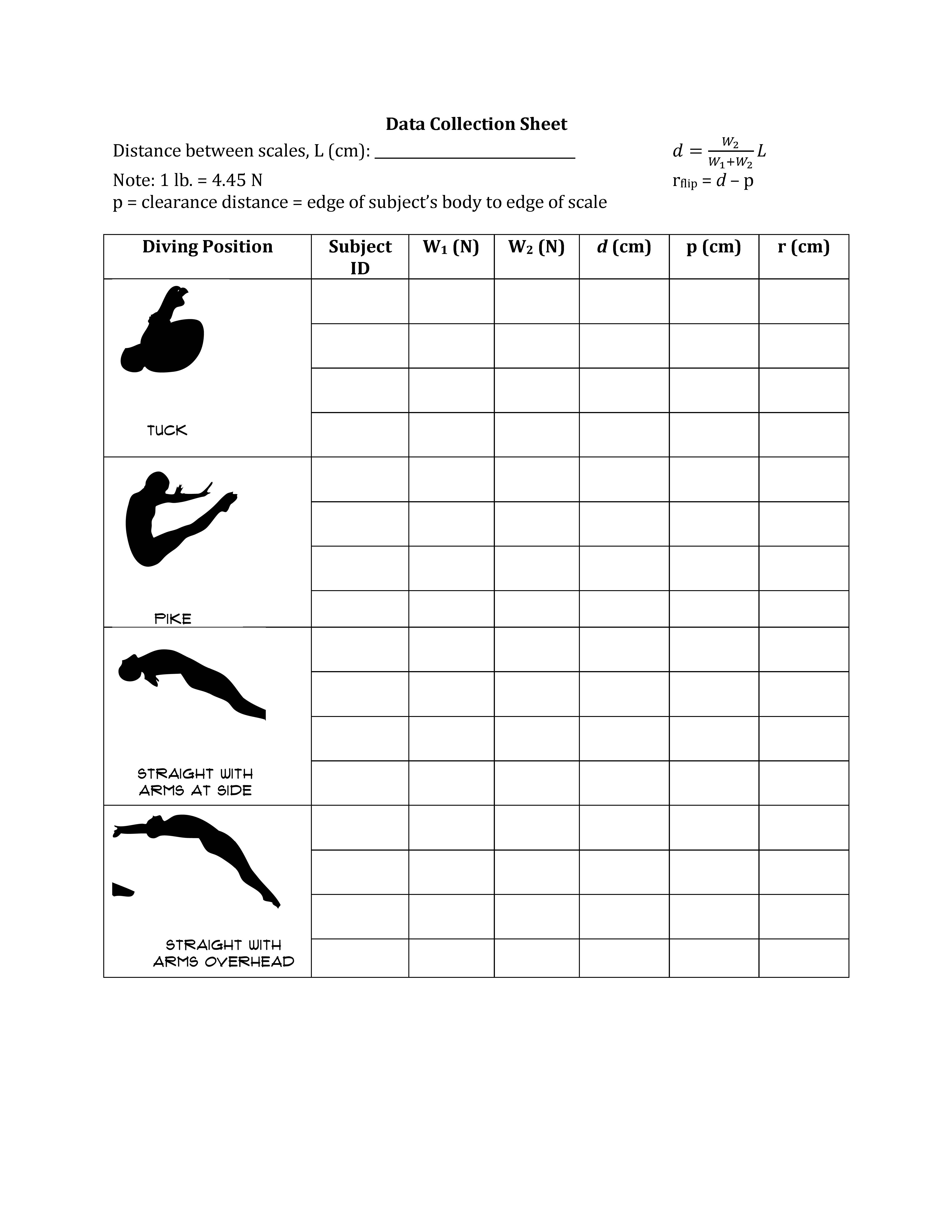 Data analysis prompts for Explore phase activity.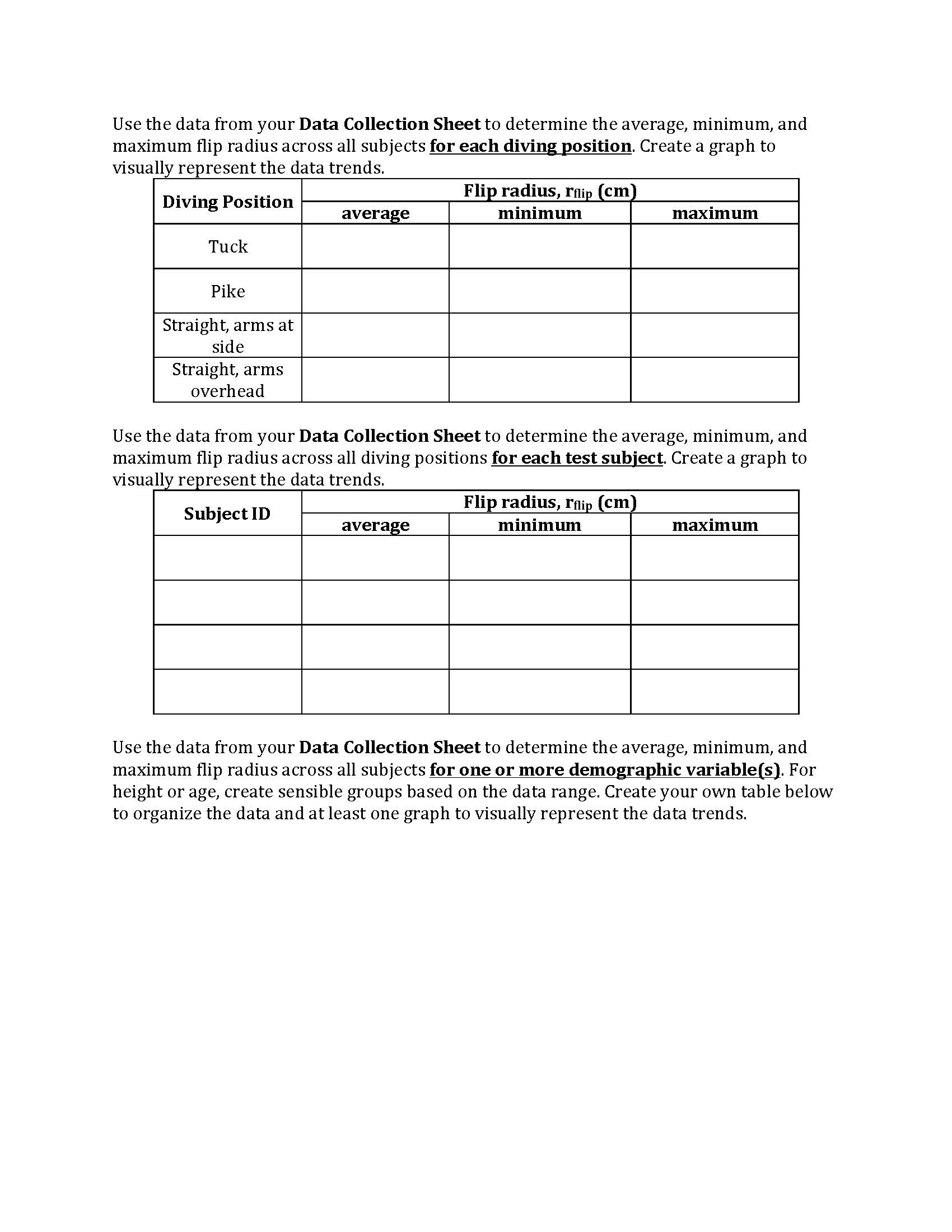 